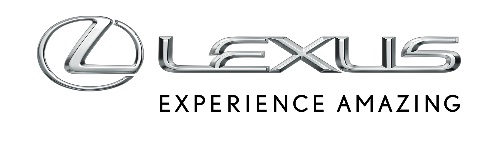 12 WRZEŚNIA 2022LEXUS SZÓSTY ROK Z RZĘDU NA CZERWONYM DYWANIE PODCZAS FESTIWALU FILMOWEGO W WENECJIFlota hybrydowych Lexusów po raz szósty z rzędu na Międzynarodowym Festiwalu Filmowym w Wenecji – La Biennale di VeneziaZłotego Lwa dla najlepszego filmu przyznano dokumentowi Laury Poitras "Całe to piękno i krew"Lexus towarzyszył największym gwiazdom kina jak Julianne Moore, Brad Pitt czy Cate Blanchett79. Międzynarodowy Festiwal Filmowy w Wenecji – La Biennale di Venezia zwieńczyło wręczenie statuetki Złotego Lwa dla najlepszego filmu dokumentowi „Całe to piękno i krew” w reżyserii Laury Poitras. Największe osobistości świata kina, uznani artyści i festiwalowi goście, w tym m.in. Julianne Moore, Brad Pitt, Cate Blanchett, Timothée Chalamet i Harry Styles, przez 11 dni pojawiały się na czerwonym dywanie w towarzystwie Lexusów. Flota zelektryfikowanych aut od elektrycznego, miejskiego crossovera UX 300e, przez elegancką limuzynę ES 300h po NX-a 450h+, czyli komfortowego SUV-a z hybrydą typu plug-in, dbała o bezpieczeństwo i wygodę podczas podróży do Palazzo del Cinema na weneckiej wyspie Lido.„Jesteśmy dumni, że po raz kolejny mogliśmy współtworzyć tak niezapomniane wydarzenie jak festiwal w Wenecji. Z kinematografią dzielimy wizjonerstwo, nieustanny rozwój technologiczny oraz chęć wywoływania niesamowitych emocji. Dla Lexusa to zaszczyt, by towarzyszyć na czerwonym dywanie takim postaciom jak Hugh Jackman, Catherine Deneuve i inni” – powiedział Maurizio Perinetti, prezes Lexus Italy.Lexus od lat jest mecenasem najbardziej prestiżowych wydarzeń z dziedziny kultury i sztuki. 79. Międzynarodowy Festiwal Filmowy w Wenecji – La Biennale di Venezia był szóstym z rzędu, w którym Lexus udostępnił największym osobistościom świata kina swoje auta. W festiwalowej flocie znalazło się 40 komfortowych i ekologicznych samochodów. Ponadto, kultowe dla europejskiego kina wydarzenie było także miejscem włoskiej prezentacji zupełnie nowej, piątej już generacji Lexusa RX.